Taller de Huerto y de OrnamentalEl Taller “Huerto Hidropónicos y de Ornamental” atiende a diferentes edades de participantes como adolescente, adultos jóvenes y adultos mayores; aporta una forma diferente de cultivar en espacios cerrados de una forma recreativa y didáctica. Se realiza los Lunes de 16 a 18 hrs y Jueves de 11 a 13 hrs.  Los participantes realizan las actividades como por ejemplo jardín zen en casa crea tu espacio para relajar, meditar y reducir el estrés otro ejemplo como hacer tu Sistema Hidropónico, Sistema de Riego, pero no antes de conocer las bases de alimentación, tipo de sustrato, el agua que necesita una planta. Y Además los Participantes a portan sus conocimientos y contribuyen en los talleres. Tienen la oportunidad de preguntar y expresar sus puntos de vista.El taller atendió, a lo largo De 16 sesiones, 41 participantes. jóvenes 16 a 29, adultos 30 a 64 y mayores de 65 a 80 años.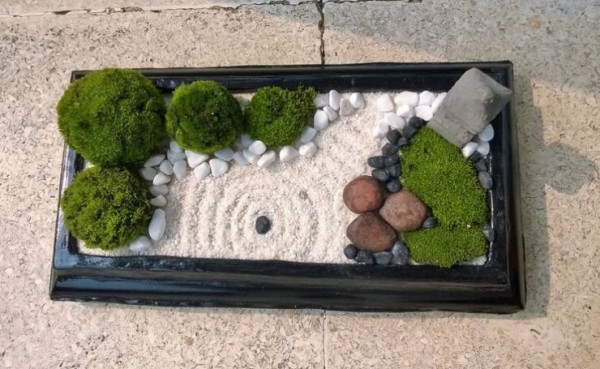 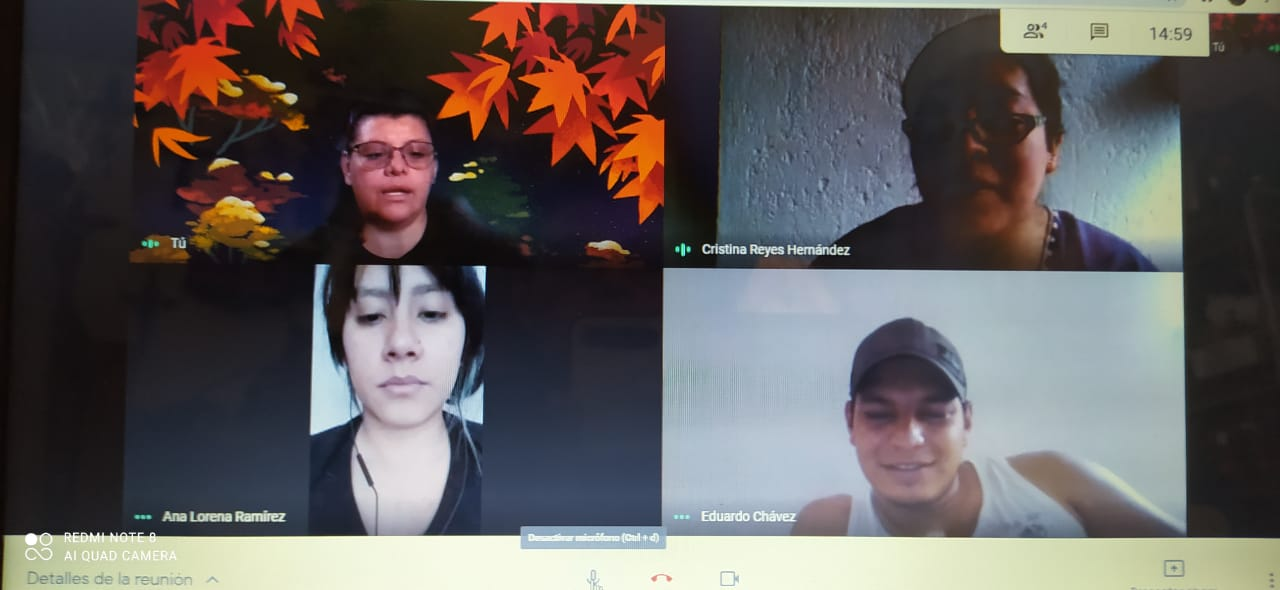 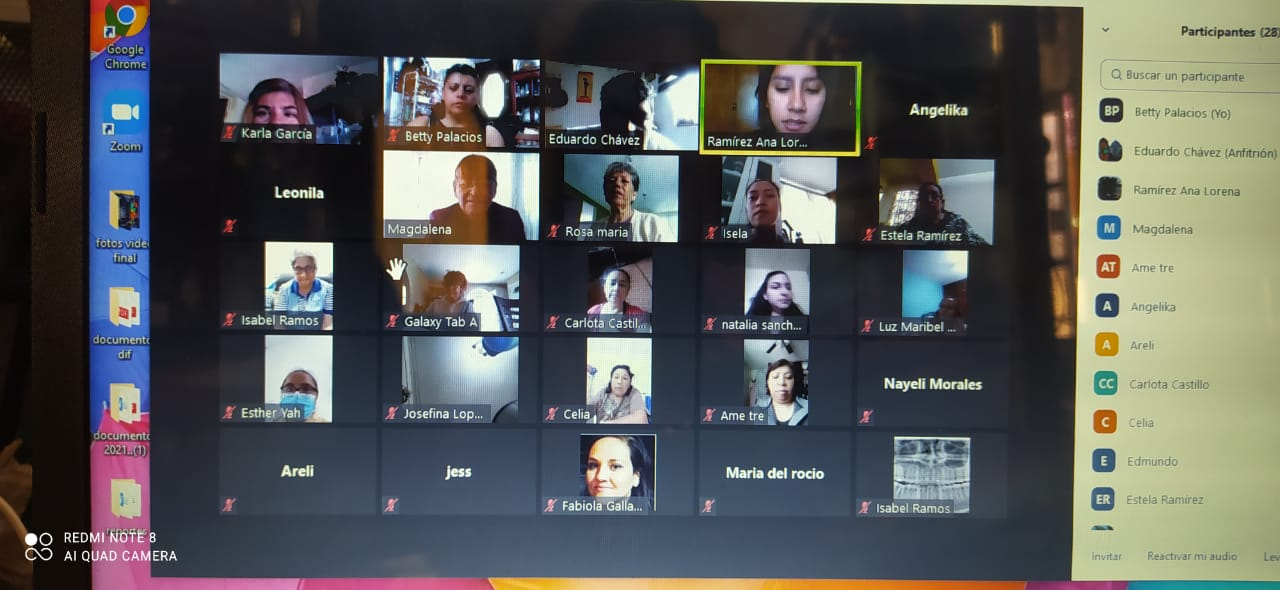 